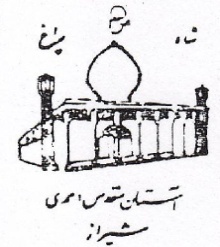 باسمه تعالیکتابخانه آستان مقدس احمدی و محمدی (علیهما السلام)بدینوسیله به استحضار می رساند که اینجانب  .................................. به شماره شناسنامه / ملی .............................. صادره از ......................... متولدسال .............. به شماره پرسنلی / جواز کسب  ..........................................با شماره تماس ................................... و آدرس ....................................... ..................................................... معرف سرکار خانم / آقای .................................... به شماره شناسنامه / ملی ......................................صادر از ....................... متولد سال ...................... برای استفاده از خدمات کتابخانه می باشم و متعهد می شوم که در صورت نیاز، خسارت وارده از طرف نامبرده به کتابخانه را جبران نمایم.تاریخمهر و امضاءفرم شماره 3